8-12.06.2020r.Słuchanie, nazywanie i rozpoznawanie odgłosów przyrody.Posłuchaj odgłosów natury. Patrz uważnie na obrazki. Postaraj się zapamiętać odgłosy zjawisk przyrodniczych.https://www.youtube.com/watch?v=JwbMnvfN2y8Odwróć się tyłem do monitora. Poproś kogoś, żeby włączył ci film jeszcze raz. Słuchaj odgłosów natury i próbuj nazwać to, co słyszysz. Poniższe obrazki mogą ci w tym pomóc. Powodzenia! 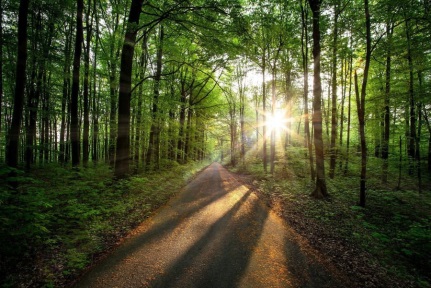 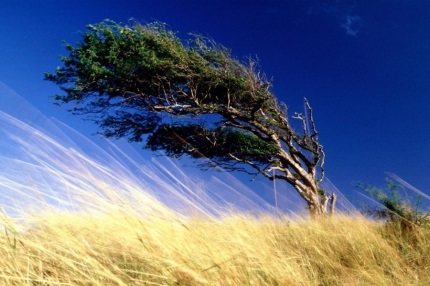 Las                                                                Wiatr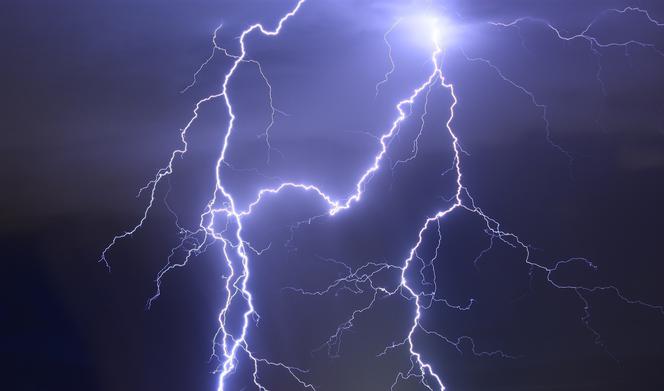 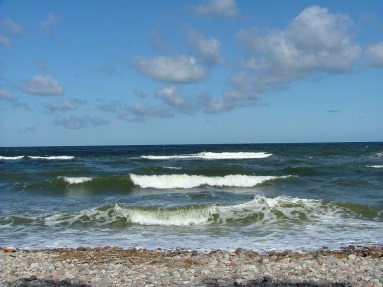 Burza                                                           Morze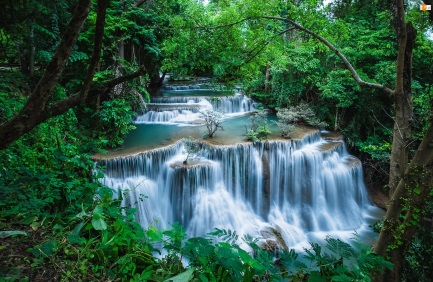 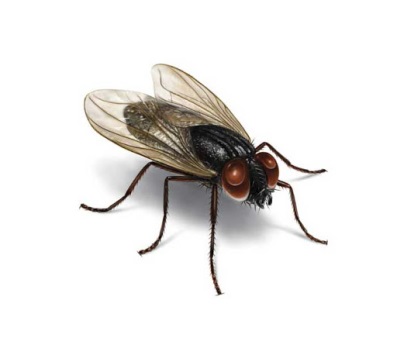 Wodospad                                                    Mucha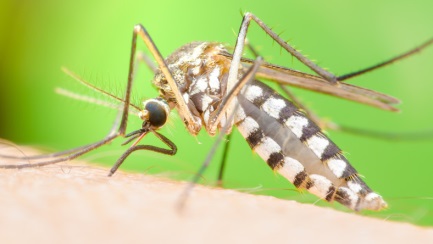 Komar